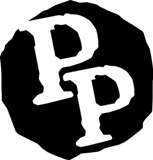 LOCATIONS:SQUID INK: 102 DAUPHIN STREET, MOBILE 36604SUNSET POINTE: 831 NORTH SECTION STREET, FAIRHOPE 36532PANINI PETE’S: 42 SOUTH SECTION STREET, FAIRHOPE 36532THE WATERFRONT: 1 YACHT CLUB DRIVE, DAPHNE, 36526EDS SEAFOOD SHED: 6450 HWY 90 SPANISH FORT COMPENSATION:  $10-$11 PER HOUR SCHEDULE AND HOURS: Part-time min of 15 hours per weekLunch or Dinner Shift.  Weekends are required Job Available Immediately HOST/ HOSTESS Main PurposeFront of the house staff members are the first individuals the customer will see, and it is of the upmost importance that the individual has a high level of energy and hospitality!  Ensures that all guests are welcomed, and their requests are handled efficiently. Ensure the restaurant is flowing smoothly and efficiently while handling guests with exceptional customer service.ResponsibilitiesResponsible for maintaining sanitary, safe, and organized work environment Collaborates on tasks and activities Assists with all aspects of Guest Seating and Front Hostess Stand Answers telephone, Rolls Silverware, Cleans Menus and Tables as necessary Skills and Qualifications Knowledge of menu and item descriptions Customer service oriented Professionalism OrganizationAbility to communicate, understand, and carry out written or verbal instructions independently Ability to work efficiently in a fast-paced environment Ability to carry occupied trays up and down stairsPhysical RequirementsStanding, stooping, bending, walking, kneelingAbility to stand for a long period of time Ability to walk up and down steps throughout shift